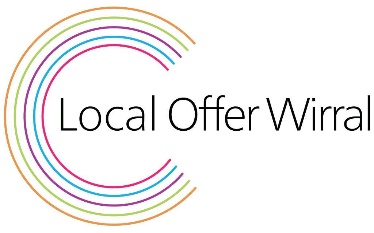 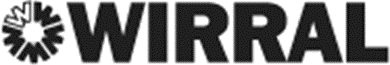                  SEND Team Contact Details as of March 2021* Please note the SEND team is working from home & contactable via e mail/mobile phonesSEND Team ManagerAnna DollardE mail: annadollard@wirral.gov.ukMobile: 07785 915449                 SEND Team Contact Details as of March 2021* Please note the SEND team is working from home & contactable via e mail/mobile phonesSEND Team ManagerAnna DollardE mail: annadollard@wirral.gov.ukMobile: 07785 915449                 SEND Team Contact Details as of March 2021* Please note the SEND team is working from home & contactable via e mail/mobile phonesSEND Team ManagerAnna DollardE mail: annadollard@wirral.gov.ukMobile: 07785 915449                 SEND Team Contact Details as of March 2021* Please note the SEND team is working from home & contactable via e mail/mobile phonesSEND Team ManagerAnna DollardE mail: annadollard@wirral.gov.ukMobile: 07785 915449SEND Team Admin Details SEND Team Admin Details SEND Team Admin Details SEND Team Admin Details Special Education Support Services (SESS):Leigh RobertsJenna YoungStephanie FosterLaura Farnworthsess@wirral.gov.ukSEND Data and Finance OfficerSEND Data and Finance OfficerSEND Data and Finance OfficerSEND Data and Finance OfficerMelanie Dolanmelaniedolan@wirral.gov.ukAll educational establishmentsEarly Years and Primary Team (EHCP Coordinators for children in Year 5 or below)Early Years and Primary Team (EHCP Coordinators for children in Year 5 or below)Early Years and Primary Team (EHCP Coordinators for children in Year 5 or below)Early Years and Primary Team (EHCP Coordinators for children in Year 5 or below)NameMobile E-mailSchools / Area CoveredLaura Purser07768567877laurapurser@wirral.gov.ukChrist Church C/E Primary School (Moreton)Eastway Primary School and Base KS1 and 2Greenleas Primary SchoolLeasowe Nursery School and Family CentreLeasowe Primary SchoolLingham Primary SchoolLiscard Primary SchoolMount Primary SchoolNew Brighton Primary School – and MLD Base KS2Park Primary SchoolSacred Heart Catholic Primary SchoolSandbrook Primary SchoolSomerville Primary SchoolSt Albans Catholic Primary SchoolSt George's Primary SchoolSt Joseph's Catholic Primary (Wallasey) SchoolSt Peter and Paul's Catholic Primary SchoolGilbrook SchoolHolly Austin07557190919hollyaustin@wirral.gov.ukBedford Drive Primary School Brackenwood Infant School Brackenwood Junior School Brookhurst Primary SchoolChristchurch CE Birkenhead SchoolChrist the King Catholic Primary SchoolGrove Street Primary SchoolHeygarth Primary SchoolHigher Bebington Junior SchoolMendell Primary SchoolMersey Park Primary SchoolMillfields CE Primary SchoolOxton St Saviours Primary SchoolRaeburn Primary SchoolRock Ferry Primary SchoolSt Andrew’s C/E Primary SchoolSt Anne’s Catholic Primary SchoolSt John’s Catholic Infant SchoolSt John’s Catholic Junior SchoolSt Joseph's Birkenhead SchoolSt Werburgh's Primary SchoolStanton Road Primary SchoolTownfield Primary School and HI Base KS1 and 2Town Lane Infant SchoolWell Lane Primary SchoolWoodchurch CE Primary SchoolWoodchurch Road Primary SchoolWoodslee Primary School and ASC base KS 2Devonshire Resourced Language Base ks1New Brighton Resourced Language Base ks1The Priory Resourced Language Base ks1/2Orrets Meadow SchoolNicky Hearne07768581130nickyhearne@wirral.gov.ukBarnstonBlack Horse Hill JuniorsBlack Horse Infant schoolBrookdaleCastleway Primary SchoolDawpoolDevonshire Park Primary School and ASD Base KS1 and 2Egremont Primary SchoolGaytonGreasby InfantsGreasby JuniorsGreat MeolsHeswallHoly Spirit Catholic and CE Aided Primary SchoolHoylake Holy TrinityIrbyKingsway Primary SchoolLadymount CatholicOur Lady of Pity CatholicPensbyPoulton LancelynPrenton Primary SchoolRiverside Primary SchoolSt Bridget’sSt Michael's and All Angels Catholic Primary SchoolSt Peters C of E Primary SchoolThingwallThornton HoughWest KirbyWoodlands Primary SchoolEHC requests from SEMH Early Intervention Bases (Riverside and St Michaels)Elleray Park School Stanley SchoolJulia Lewis07919395569julialewis@wirral.gov.ukBidston Avenue Primary SchoolBidston Village C/E Primary School KS1 and 2 EIB/MLD BasesBirkenhead Academy (Jnr)Cathcart Street Primary SchoolFender Primary School and ASD Bases KS1 and ks2 Ganneys Meadow Nursery School and Family CentreHillside Primary SchoolHoly Cross RC Primary SchoolManor Primary SchoolOur Lady & St Edwards RC Primary SchoolOverchurch Infant SchoolOverchurch Junior SchoolPortland Primary SchoolSt Joseph's Catholic Primary School UptonSt Pauls Catholic Primary SchoolSt Peter's Catholic Primary School (Noctorum)The Priory Parish C/E Primary SchoolHayfield School   Secondary Team (EHCP Coordinators for Year 6 to School Leavers)Secondary Team (EHCP Coordinators for Year 6 to School Leavers)Secondary Team (EHCP Coordinators for Year 6 to School Leavers)Secondary Team (EHCP Coordinators for Year 6 to School Leavers)Allison Carruthers07760165919allisoncarruthers@wirral.gov.ukNeston High SchoolVictoria CosgroveNo mobilevictoriacosgrove@wirral.gov.uk Wirral Hospital School Clare Mount The Observatory School Bebington High School – MLD BaseBirkenhead High School Academy South Wirral HighCalday Grange Grammar West Kirby Grammar Wirral Grammar Girls Wirral Grammar Boys Primary School Yr6 New Assessments:Barnston Primary – BarnstonBirkenhead High School Academy Brackenwood Junior School – BebingtonBrookhurst Primary – EasthamChrist the King Catholic Primary – BromboroughChurch Drive – Port SunlightGrove Street – New FerryHaygarth Primary – EasthamHigher Bebington Junior SchoolMendel Primary – EasthamMillfields Primary – EasthamOxton St SavioursPoulton Lancelyn – BebingtonRaeburn Primary – EasthamSt Andrew’s Primary SchoolSt joseph’s Catholic School – BirkenheadStanton Road – BebingtonThornton Hough Town Lane Primary – BebingtonTownfield Primary – OxtonWoodslee – BromboroughDawn Taylor07867465979dawntaylor@wirral.gov.ukMeadowside
Foxfield The Oldershaw Academy - MLD Unit Hilbre High School – ASD Resourced Provision Base and MLD UnitRidgeway
St John Plessington
St Marys
WeatherheadPrimary School Yr6 New Assessments:Bedford Drive – PrentonBidston Village – BidstonBlackhorse Primary – West KirbyBrookdale Primary – GreasbyChrist Church CE Primary – MoretonDawpool Primary – ThurstastonEastway Primary – MoretonEgremont Primary SchoolFender Primary School - WoodchurchGreat Meols PrimaryHillside Primary – NoctorumHoly Cross Primary – BidstonHoylake Holy Trinity Leasowe Primary SchoolLingham Primary – MoretonLiscard PrimaryManor Primary School –(closed?)Mersey Park – TranmereNew Brighton Primary Rock FerrySomerville Primary – WallaseySt Anne’s – Rock FerrySt Bridget’s C of E – West Kirby St George’s – Wallasey VillageSt John’s Junior School – BebingtonSt Michael’s and all Angels - WoodchurchSt Peter and St Paul’s Catholic Primary – Wallasey/New BrightonSt Peter’s Catholic Primary - NoctorumWell Lane – TranmereWest Kirby PrimaryWoodchurch PrimarySusi Sorrentinosusisorrentino@wirral.gov.ukKilgarthPensby High SchoolBirkenhead Park SchoolMosslands SchoolPrenton High School for GirlsSt AnselmsUpton Hall SchoolPrimary School Yr6 New Assessments:Castle Way Primary – LeasoweCathcart Street – BirkenheadChrist Church CE Primary – BirkenheadCo-Op Academy PortlandDevonshire Park Primary – Prenton/TranmereGayton Primary – HeswallGreasby JuniorsGreenleas Primary – WallaseyHeswall Primary SchoolHoly Spirit Primary – LeasoweIrby Primary Kingsway Primary – SeacombeLadymount Primary School – Heswall/ThingwallMount Primary - WallaseyOur Lady and St Edwards PrimaryOur Lady of Pity – GreasbyOverchurch Juniors– UptonPark Primary – WallaseyPensby PrimaryPrenton Primary SchoolPriory Parish Primary – BirkenheadRiverside Primary – SeacombeSacred Heart – MoretonSandbrook Primary – MoretonSt Albans – LiscardSt Joseph’s – WallaseySt Joseph’s Catholic Primary – UptonSt Peter’s C of E Primary – HeswallSt Werburgh’s Primary – BirkenheadThingwall Primary – IrbyWoodlands Primary – BirkenheadSEN Review OfficerSEN Review OfficerSEN Review OfficerSEN Review OfficerVictoria Barnard07881857710victoriabarnard@wirral.gov.uk Post 16 and Out of Borough (EHCP Coordinators for School Leavers and Further Education)Post 16 and Out of Borough (EHCP Coordinators for School Leavers and Further Education)Post 16 and Out of Borough (EHCP Coordinators for School Leavers and Further Education)Post 16 and Out of Borough (EHCP Coordinators for School Leavers and Further Education)Steve Adderley07584175683steveadderley@wirral.gov.ukActivate Arden College
Birkenhead Sixth Form CollegeBirtenshaw College
City of Liverpool College
Coleg Cambria NorthopEngineering College
Hugh Baird College
Liverpool Institute of Performing ArtsMorthyng College
Myerscough College
Petty PoolRocket Training
Reaseheath College
School Leavers & College LeaversThornton College Training ProvidersTTE Apprenticeship Training
West Cheshire College
Wirral Metropolitan CollegeOut of Borough Post 16Chris Ricks07795603243christopherricks@wirral.gov.ukOut of Borough for all agesWoodchurch High School (ASD Base)